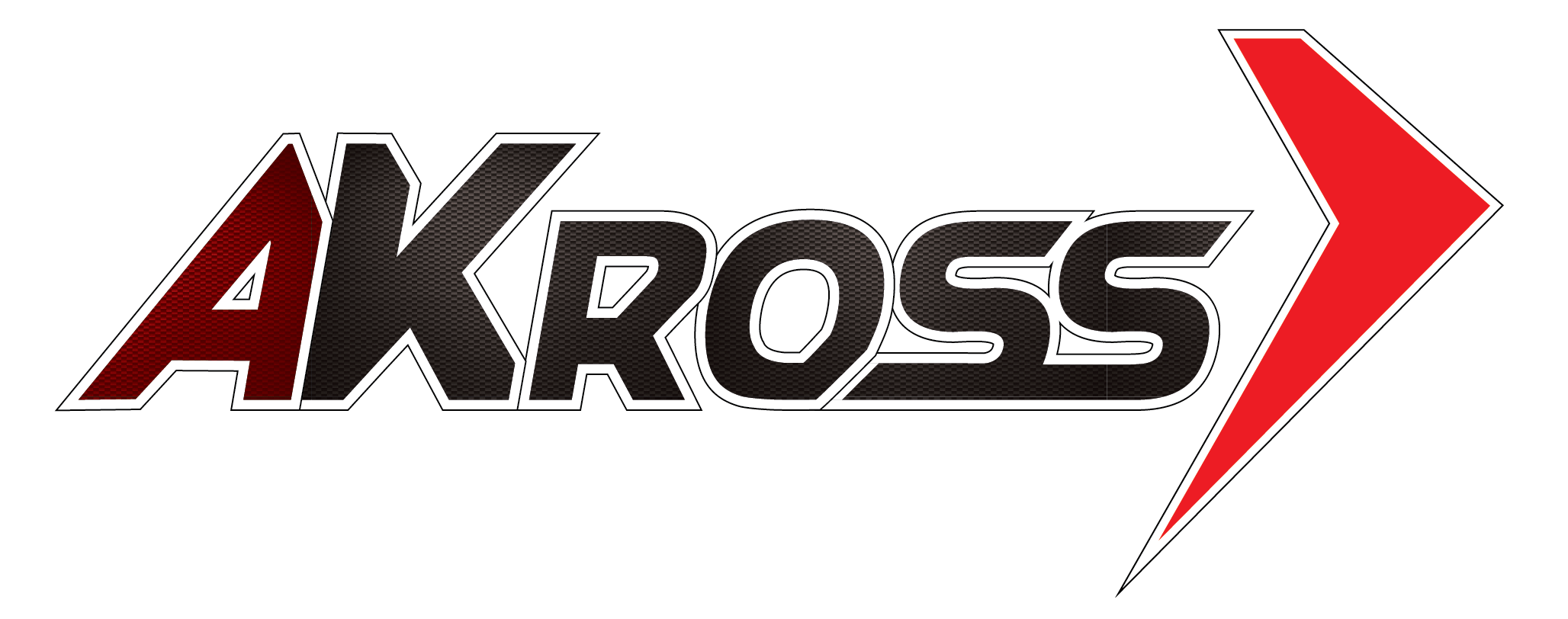 AKross TM-5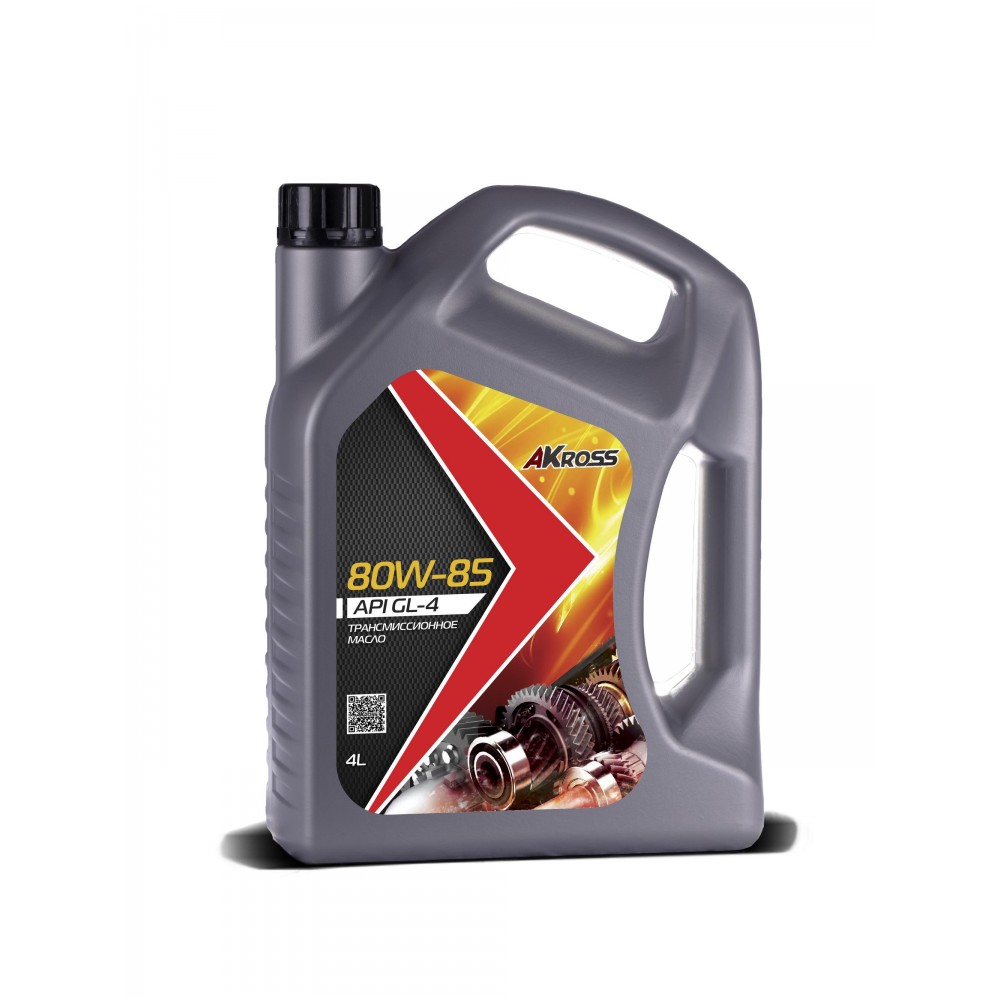 Соответствует требованиям:API GL-4
SAE 80W-90Описание продуктаAKross TM-5 SAE 80W-90 GL-5 – всесезонное минеральное трансмиссионное масло. Производится на основе высококачественных минеральных базовых масел и современного пакета функциональных присадок зарубежного производства. Обеспечивает надежную работу трансмиссии при напряженных режимах трения в зонах контакта, исключает вероятность сваривания деталей в местах их соприкосновения. Хорошо совместимо с материалами уплотнений, продлевает срок службы трансмиссии в тяжелых условиях эксплуатации.ПРИМЕНЕНИЕМасло AKross TM-5 SAE 80W-90 GL-5 предназначено для смазки механических трансмиссий импортных и отечественных легковых и грузовых автомобилей и другой подвижной техники, требующих применения масел эксплуатационного класса API GL-5, в том числе для гипоидных передач, работающих с ударными нагрузками при высоких контактных напряжениях.УПАКОВКА Все товарные варианты выпускаются в полиэтиленовых канистрах 1 л, 4 л и в стальных бочках 205 л.ФИЗИКО-ХИМИЧЕСКИЕ ХАРАКТЕРИСТИКИ